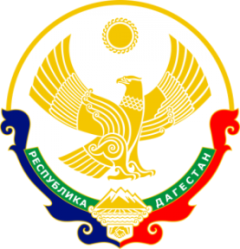                                                      МИНИСТЕРСТВО ОБРАЗОВАНИЯ И НАУКИ РЕСПУБЛИКИ ДАГЕСТАН                                                                                                                                                                                                                                    МУНИЦИПАЛЬНОЕ КАЗЕННОЕ ОБЩЕОБРАЗОВАТЕЛЬНОЕ УЧРЕЖДЕНИЕ                                                                                     «НИЖНЕКАЗАНИЩЕНСКАЯ  СРЕДНЯЯ ОБЩЕОБРАЗОВАТЕЛЬНАЯ ШКОЛА №4 им. М.ХАНГИШИЕВА»                                                                                                                                                                                                РЕСПУБЛИКА ДАГЕСТАН БУЙНАКСКИЙ РАЙОН,С.НИЖНЕЕ-КАЗАНИЩЕ                       368205Отчёто мероприятиях ,проведённых ко Дню Конституции РФ ,в МКОУ «Нижнеказанищенская СОШ№4».       В рамках проведения торжественных мероприятий ,посвящённых Дню Конституции Российской Федерации в МКОУ «Нижнеказанищенская СОШ№4» были проведены следующие мероприятия:С 7.12 по 12.12.2020г. во всех классах с 1 по11классы МКОУ «Нижнеказанищенская СОШ№4», были проведены классные часы на темы «С чего начинается Родина ?», «Моя Родина Россия», «Главный закон нашей страны », «12 декабря-День Конституции РФ».Охвачено 115 обучающихся.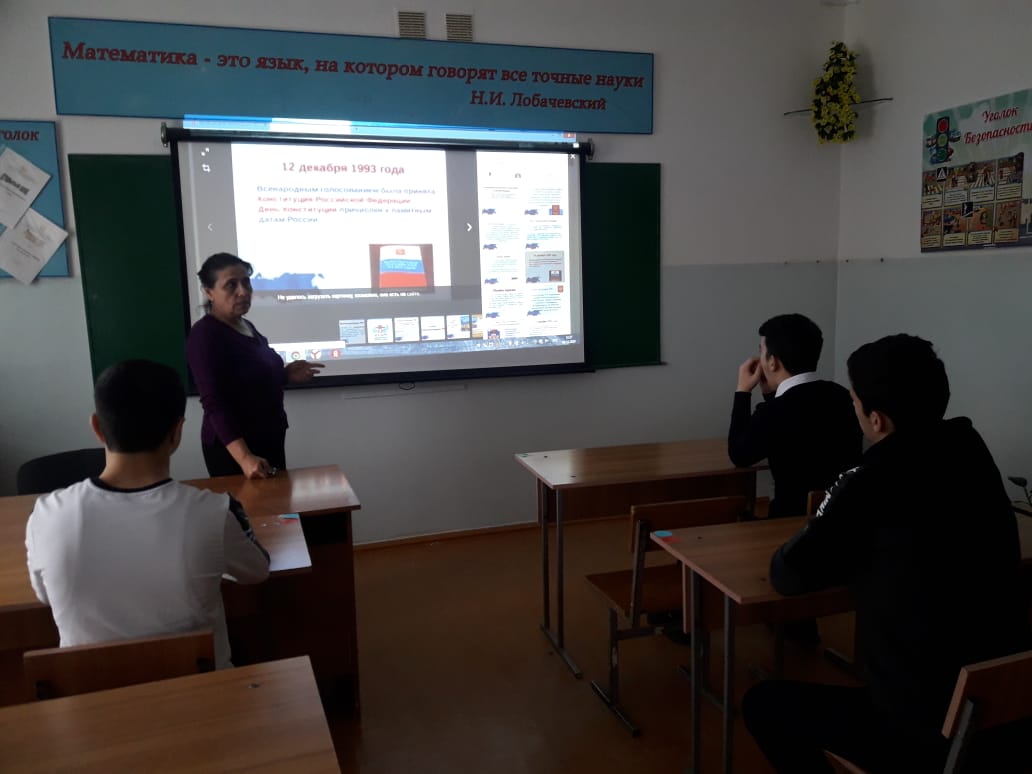 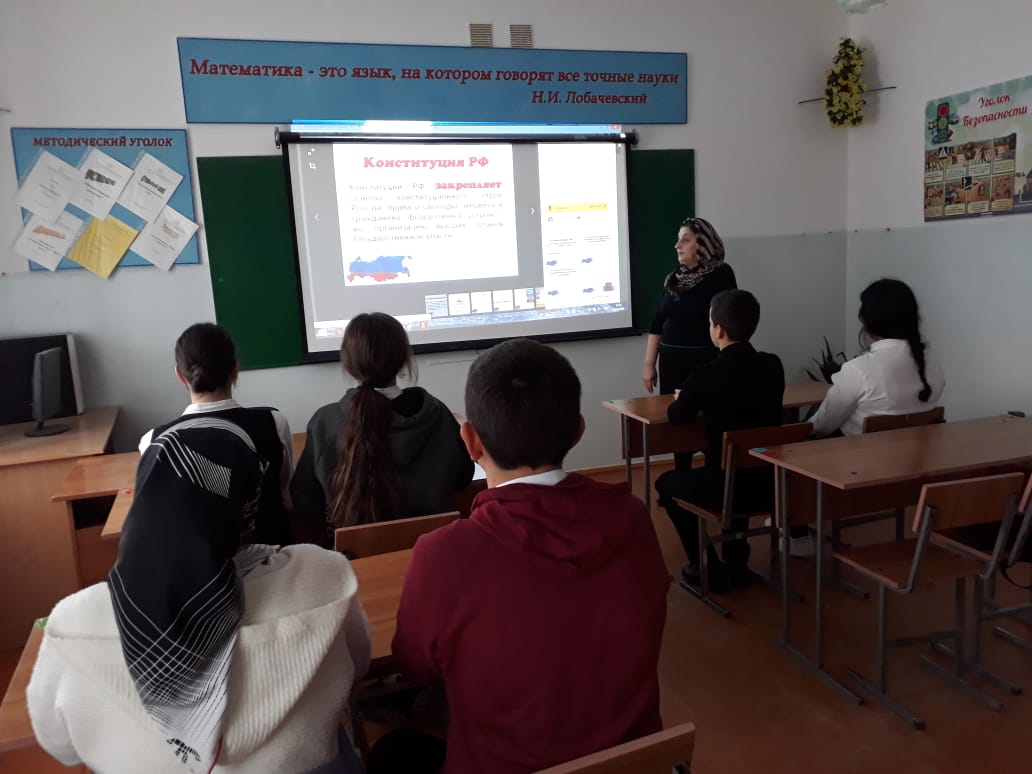 11.12.2020г. в преддверии Дня Конституции активисты РДШ вместе с куратором Султановой У.Ш., провели акцию с раздачей триколор ленточек .Охвачено 5 обучающихся.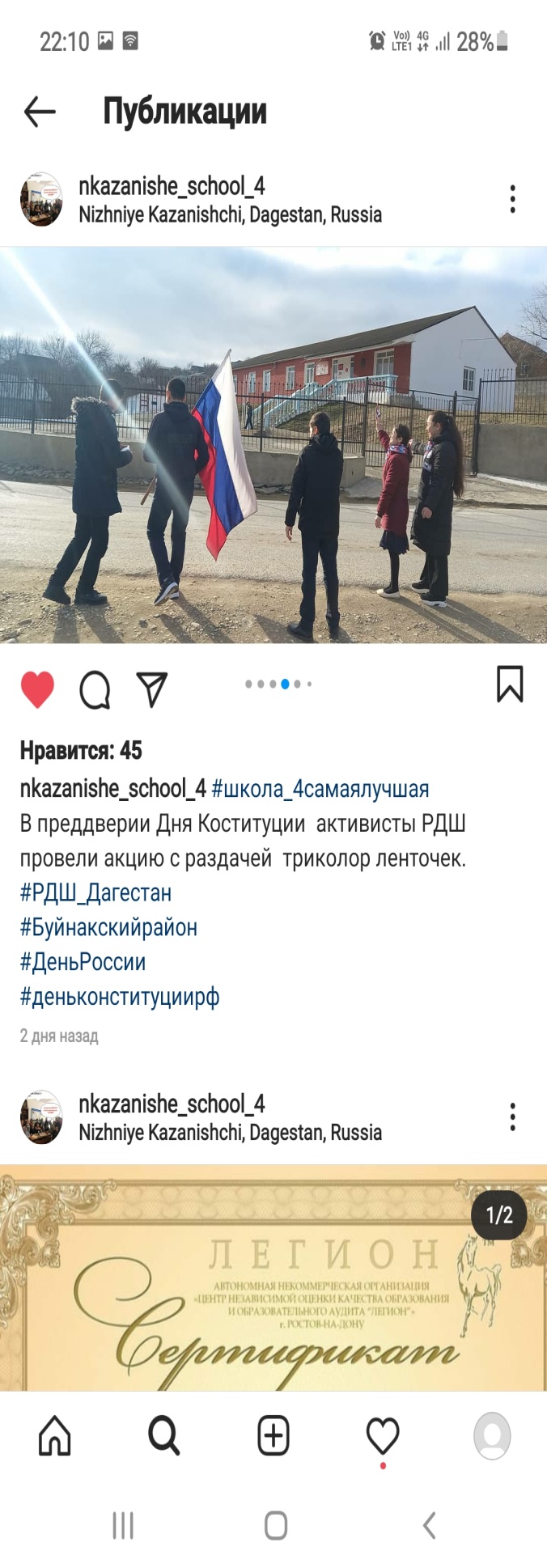 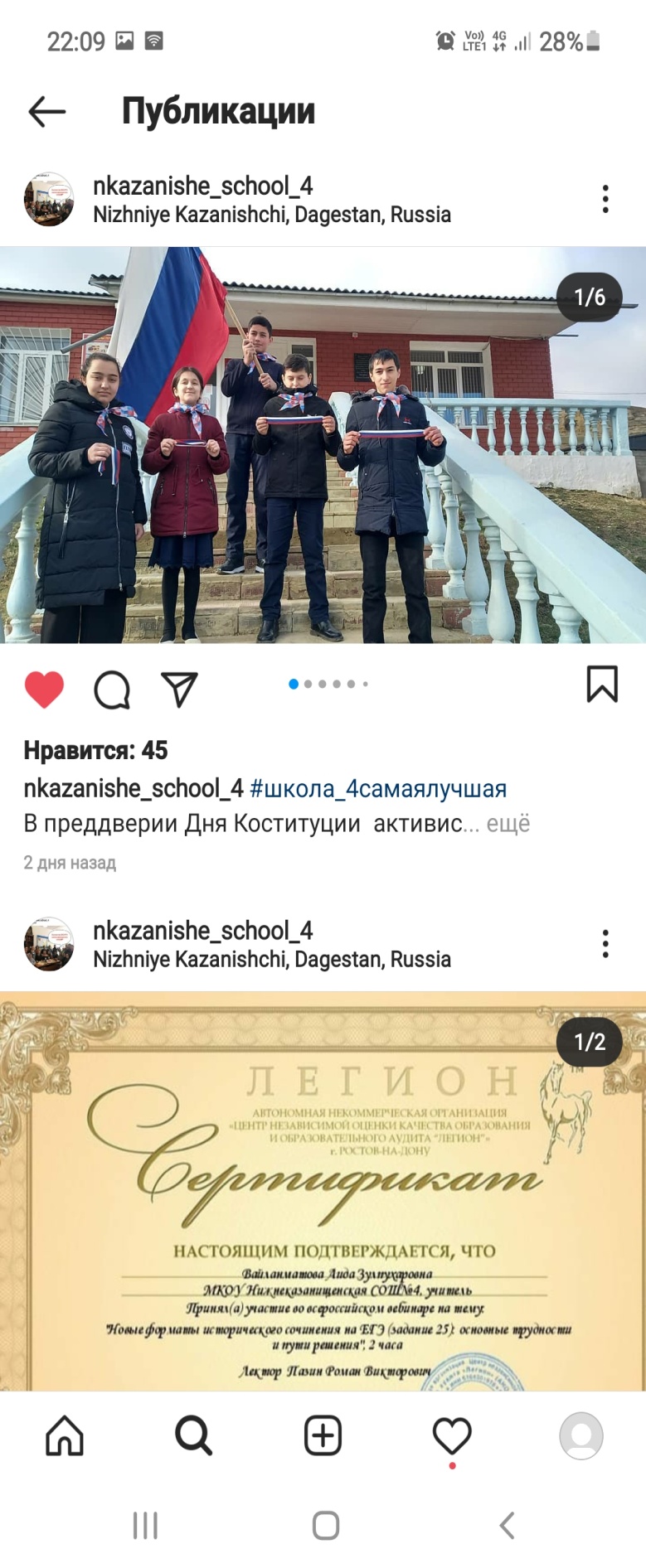 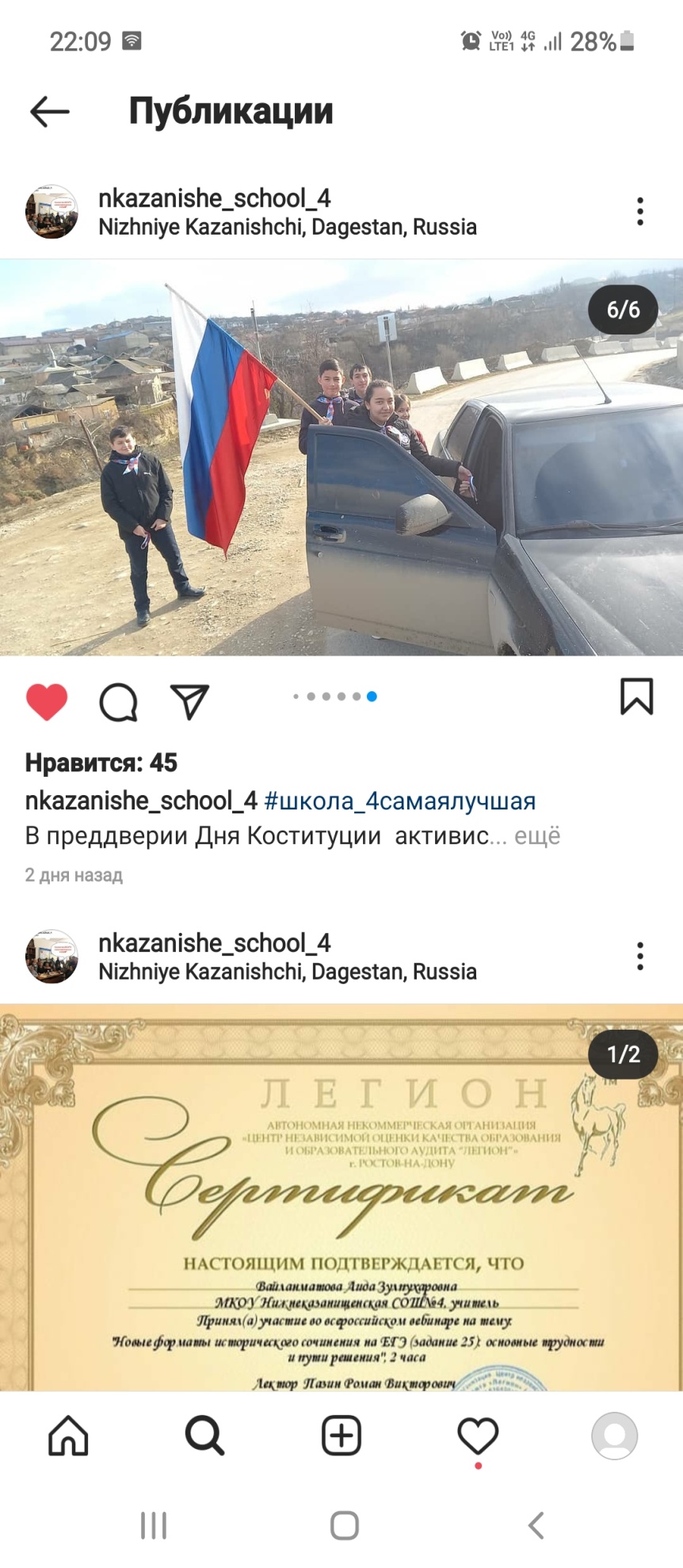 8.12.2020г. прошла встреча  учащихся 9-11 классов  МКОУ «Нижнеказанищенская СОШ№4» с младшим  лейтенантом  полиции ,инспектором  по делам несовершеннолетних по Буйнакскому району  Юсуповой  З. А.  Сотрудник полиции напомнила учащимся о поправках  в Конституции РФ  и что  12-декабря День Конституции Российской Федерации .Провела беседу по данной тематике. Учащиеся приняли активное участие в беседе, с интересом слушали рекомендации и пожелания гостя, задавали интересующие их вопросы .Охвачено17 учащихся.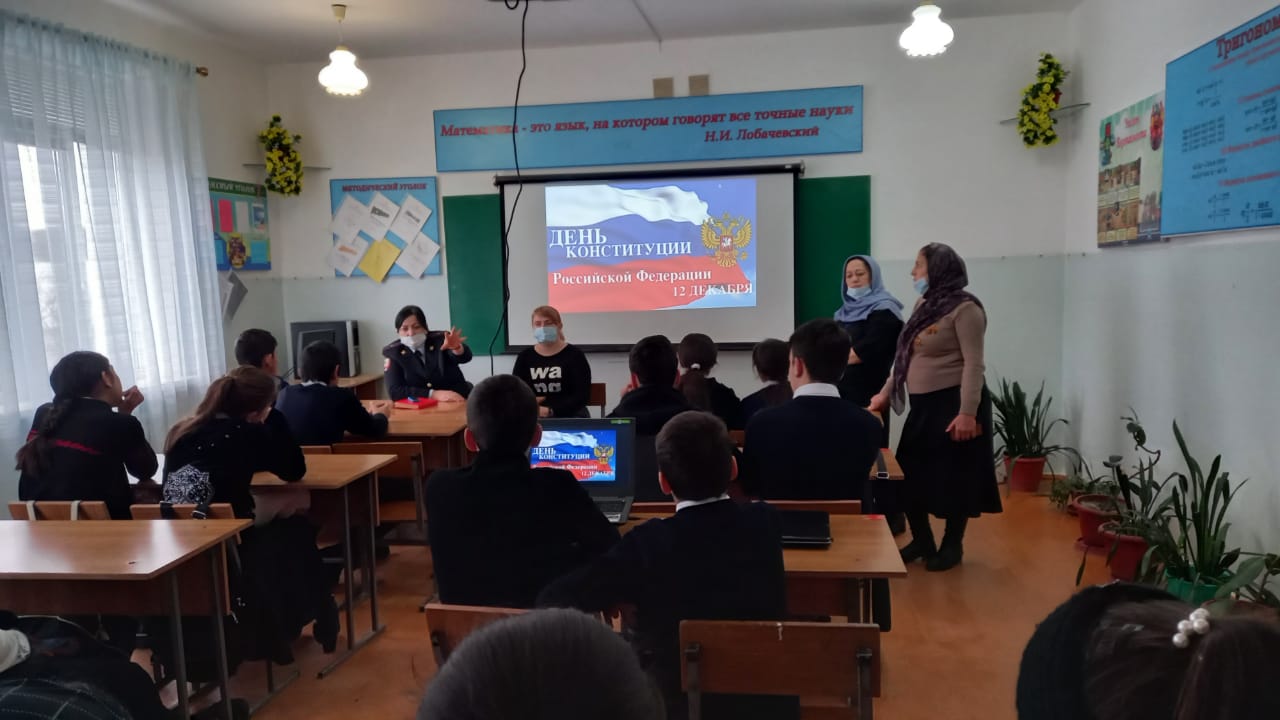 9.12.2020г. учителем обществознания Магомедовой М.М. проведён Брейн –ринг, на тему «Конституция  Российской Федерации»,с учащимися 9-10 классов .Охвачено 10 учащихся.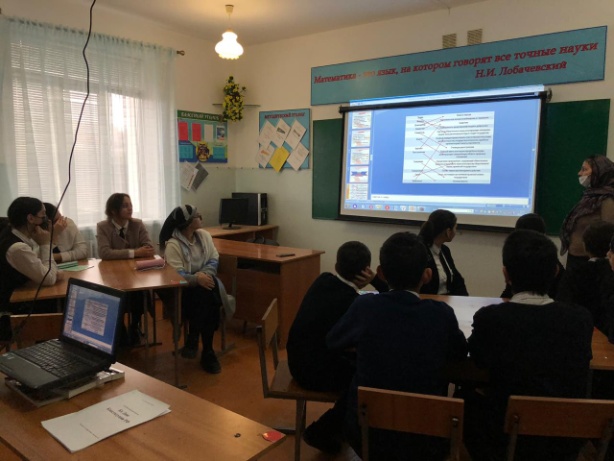 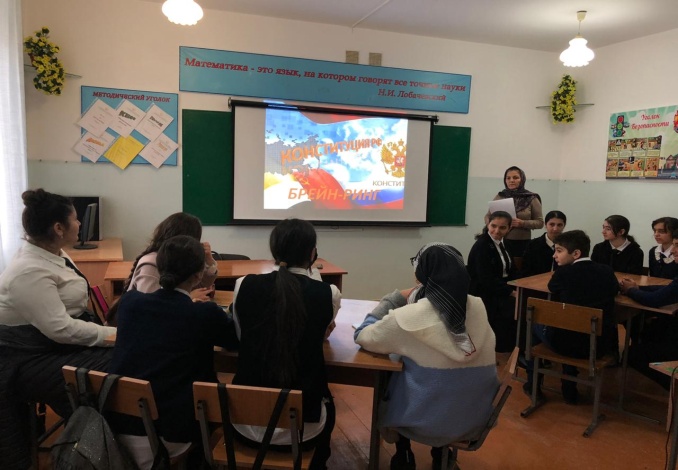 10.12.2020г. учитель истории Вайланматова А.З. с учащимися 9-10 классов провела круглый стол на знание Конституции Р.Ф.Охвачено 10 учащихся.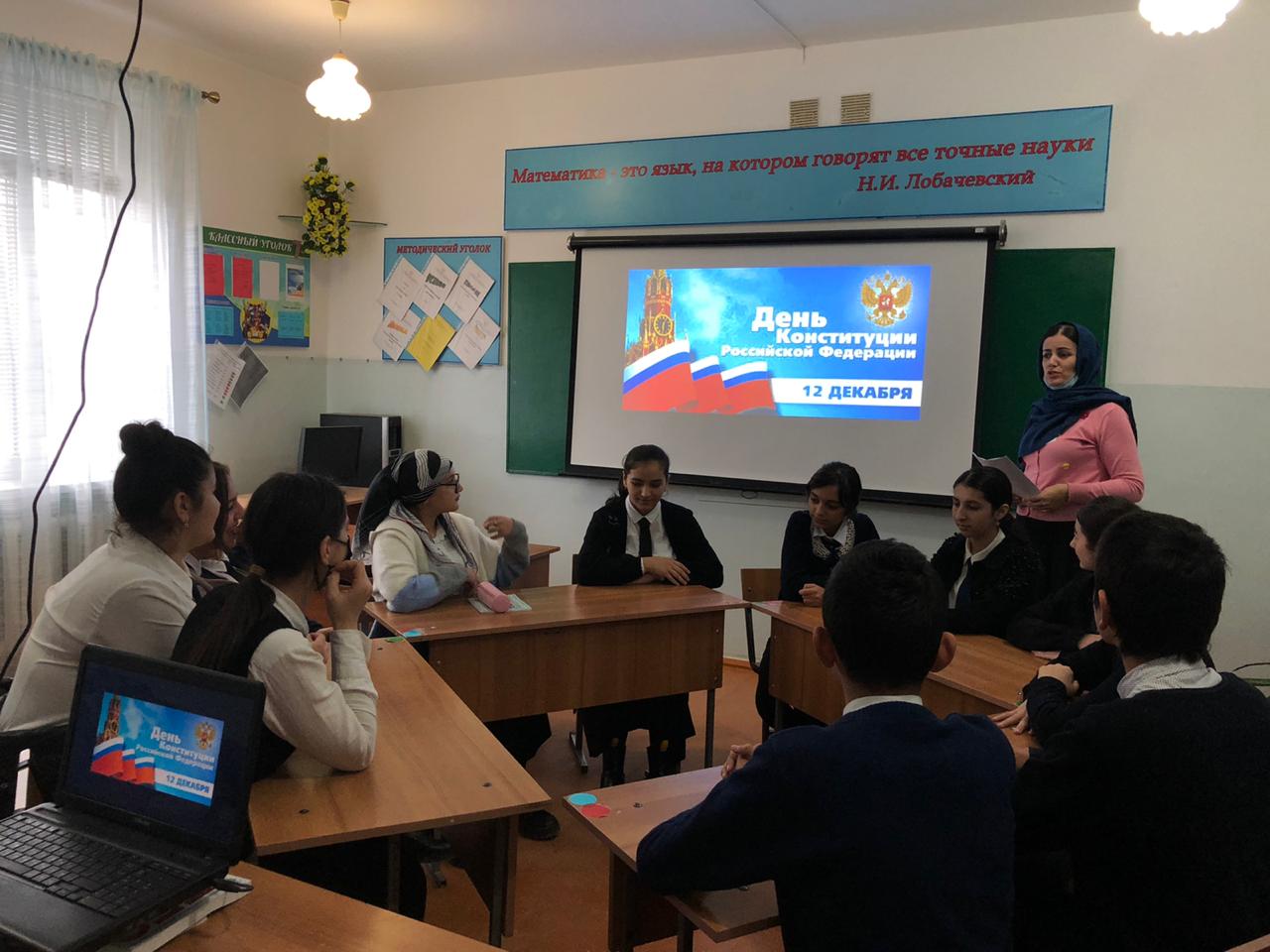 Директор школы                               /Абдуллатипова З.И./